1 ноября 2018 года работники культуры Верхнеграчинского ЦПСДК провели игровую программу "Весёлые старты". Для подростков были проведены очень веселые и интересные конкурсы, в которых каждый получил массу хорошего настроения.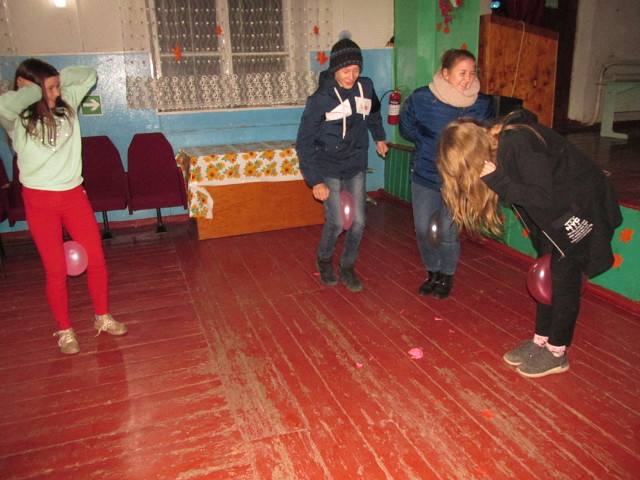 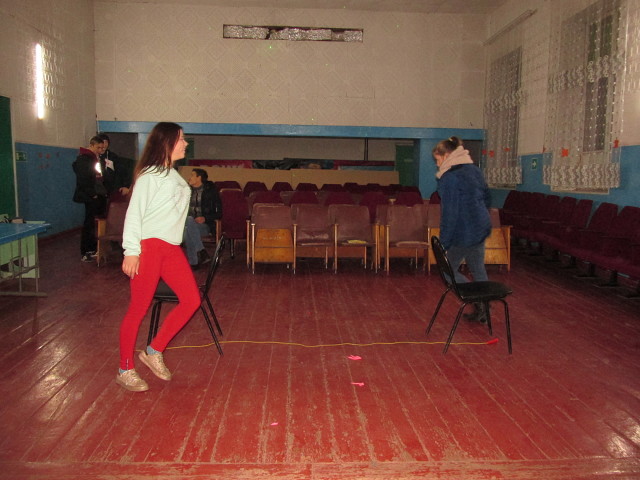 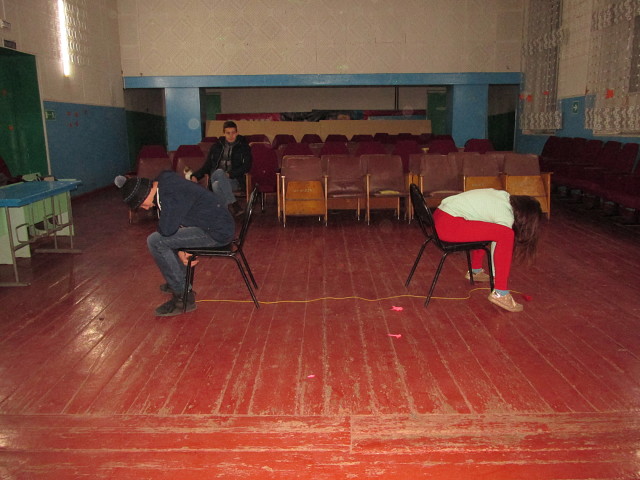 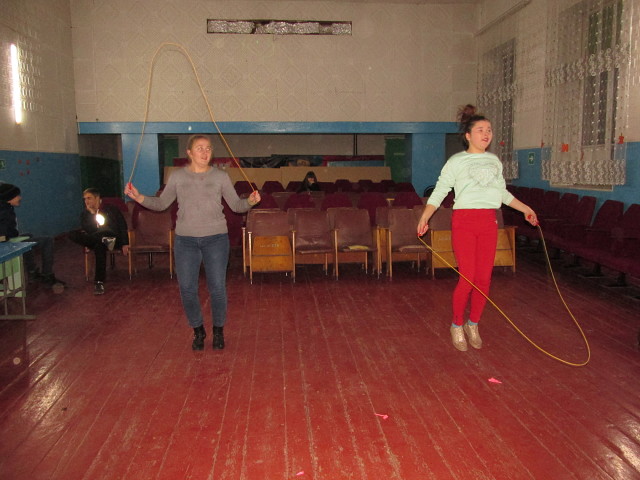 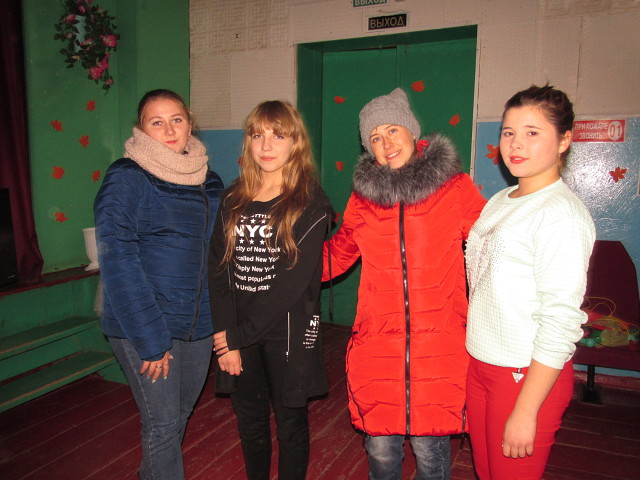 